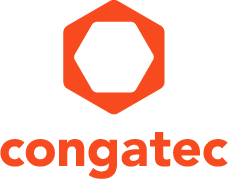 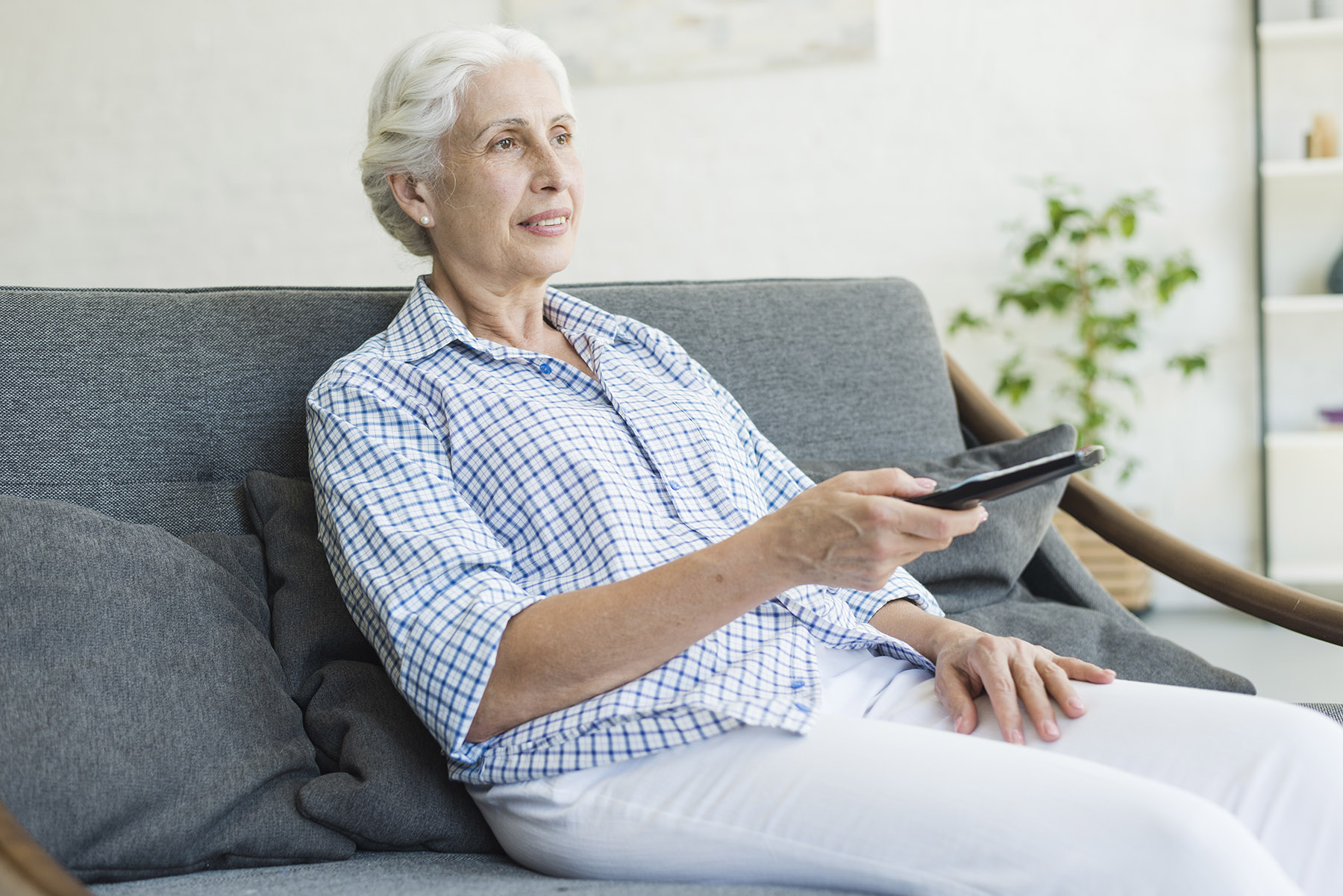 Text and photograph available at: https://www.congatec.com/ko/congatec/press-releases/Press releaseWest Pond의 사회적 고립 차단 기술을 신임한 congatec(콩가텍)West Pond는 고립된 노인을 지원하고 있습니다.Seoul, Korea, 27 May 2020 * * * 임베디드 컴퓨팅 기술의 선두 공급업체인 congatec(콩가텍)은 West Pond Technologies의 사회적 고립 차단 AV 헤드엔드 기술을 인정합니다. West Pond는 코로나바이러스감염증-19로 인한 사회적 거리 두기 문제에 대해 조치를 취하고 노인 생활 시설의 거주자들을 지역 사회와 연결시켜 고립 상황을 초월하도록 지원하고 있습니다.West Pond의 AV 헤드엔드 시스템은 현지 정보 채널을 케이블 TV 채널 시스템에 추가하여 거주자에게 최신 관련 소식을 바로 전달하고 일상적인 지역 사회 콘텐츠를 지역 사회 구성원의 공간으로 바로 스트리밍하는 데 사용됩니다. 특정 공간(예: 휴게실)에 초점을 맞춘 간단한 IP 카메라를 사용하여(카메라 촬영 기사가 필요하지 않음) 노인 생활 지역 사회에 현지 목회 프로그램, 현지 의료진의 건강 및 복지 강연, 기타 정기 활동을 거주자의 개인 텔레비전 화면에 직접 전송하여 쉽게 제공할 수 있습니다. West Pond는 헤드엔드 시스템을 가정 내 개인 케이블 TV 채널에 쉽게 연결하여 이러한 사회적 고립 경감 솔루션을 활성화합니다. 플랫폼은 개방형 컴퓨팅 표준을 기반으로 하므로 전역 배포가 가능합니다.“노인 생활 지역 사회의 거주민은 나이와 살고 있는 환경으로 인해 코로나바이러스감염증-19에 더 취약할 수 있습니다. 따라서 이들에게 봉쇄 조치는 두 배로 괴롭고 무서울 수밖에 없으며 창밖에서 노래를 부르는 청각 봉사는 일시적인 위안일 뿐입니다. 이것이 인상적인 방송 기술 제작을 시행하여 위기에 처한 거주자들에게 필요한 핵심 정보를 전달하는 West Pond를 신뢰하는 이유입니다.”라고 congatec(콩가텍)의 CEO인 Jason Carlson은 말합니다.코로나바이러스감염증-19 및 사회적 거리 두기로 전 세계 수백만의 노인 거주자들이 고립되어 있습니다. 시설이 봉쇄되어 있어 이들을 방문할 수가 없습니다. 음악 공연, 미술 및 색칠 강의, 대화 및 종교 서비스와 같은 재미있는 시설 내 참여 활동도 거주자들을 보호하기 위해 일시적으로 중단되었습니다. “이러한 힘든 환경을 완화하기 위해 시설 운영자들은 새로운 해결책을 집중적으로 찾고 있습니다. 다행히 West Pond는 congatec(콩가텍)의 지원 덕분에 제작을 늘려 고립된 지역 사회를 더 많이 지원할 수 있습니다.”라고 West Pond Technologies의 회장/CEO인 Steve Hastings는 말합니다.congatec 기술 기반 West Pond 플랫폼은 노인 생활 시설 운영자들에게 사전 녹화된 비디오 파일을 로컬에서 유연하게 추가하거나 헤드엔드 시스템을 핵심 콘텐츠 형성에 적합하도록 구성하는 현지 정보 피드로 비디오 래퍼 콘텐츠를 추가하는 기회를 제공합니다. 또한 디지털 서명 플레이어, HDMI 캡처 장치, TV 채널 삽입용 RF 변조기, RF 증폭기, DVD 플레이어, TV 모니터 및 개인 컴퓨터 등의 모든 소스도 추가하여 거주자들이 다이얼을 돌리기만 해도 기분 전환을 통해 지루함을 피하는 데 도움이 되는 훌륭한 교양 오락프로그램 옵션을 제공합니다. West Pond Technologies의 헤드엔드 시스템에 대한 자세한 내용은 다음에서 찾아볼 수 있습니다. https://ptest.westpond.com/maintaining-positive-spirits-and-community-engagement-during-quarantine-periods/About congatec 콩가텍은 임베디드 컴퓨팅 제품에 집중하는 굉장히 빠르게 성장하는 기술 집중형 업체입니다. 고성능 컴퓨터 모듈은 산업 자동화, 의료기술, 전송, 통신 및 다양한 어플리케이션과 제품에 사용되며 콩가텍은 글로벌 리더로서 벤처회사부터 글로벌 대기업까지 다양한 고객을 확보하고 있습니다.  2004년에 설립되어 독일 Deggendorf에 본사가 있고 2019년에는 매출 1.26 억불을 달성했습니다. 추가적인 정보는  www.congatec.com 나  LinkedIn, Twitter 그리고  YouTube.를 참조해 주시기 바랍니다. * * * Reader enquiries:Press contact:congatec(Korea)SAMS Network Ys Kim(김윤선 드림)Michael HermenPhone: +82 (10) 2715-6418Phone: +49 2405-4526720ckr-sales@congatec.comwww.congatec.krinfo@sams-network.com www.sams-network.com 